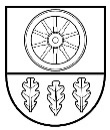 KELMĖS RAJONO SAVIVALDYBĖS TARYBASPRENDIMASDėl viešosios įstaigos TYTUVĖNŲ PIRMINĖS SVEIKATOS PRIEŽIŪROS CENTRO 2016 METŲ VEIKLOS, centro DIREKTORIAUS 2016 metų veiklos ataskaitų, centro 2016 metų FINANSINIŲ ATASKAITŲ RINKINIO IR 2017 METŲ VEIKLOS UŽDUOČIŲ PROJEKTO PATVIRTINIMO 2017 m. balandžio 27 d. Nr. T-110 KelmėVadovaudamasi Lietuvos Respublikos vietos savivaldos įstatymo 16 straipsnio 2 dalies 19 punktu bei Kelmės rajono savivaldybės tarybos veiklos reglamento, patvirtinto Kelmės rajono savivaldybės tarybos 2011 m. birželio 29 d. sprendimu Nr. T-186 „Dėl Kelmės rajono savivaldybės tarybos veiklos reglamento patvirtinimo“, 106.1.19 punktu, Kelmės rajono savivaldybės taryba nusprendžia:1. Patvirtinti viešosios įstaigos Tytuvėnų pirminės sveikatos priežiūros centro 2016 metų veiklos ataskaitą (pridedama).2. Patvirtinti viešosios įstaigos Tytuvėnų pirminės sveikatos priežiūros centro direktoriaus 2016 metų veiklos ataskaitą (pridedama).3. Patvirtinti viešosios įstaigos Tytuvėnų pirminės sveikatos priežiūros centro 2016 metų finansinių ataskaitų rinkinį (pridedama). 4. Patvirtinti viešosios įstaigos Tytuvėnų pirminės sveikatos priežiūros centro 2017 metų veiklos užduočių projektą (pridedama). Šis sprendimas gali būti skundžiamas Lietuvos Respublikos administracinių bylų teisenos įstatymo nustatyta tvarka.Savivaldybės meras								Vaclovas AndrulisPATVIRTINTAKelmės rajono savivaldybės tarybos2017 m. balandžio 27 d. sprendimu Nr. T-110Viešosios įstaigos TYTUVĖNŲ PIRMINĖS SVEIKATOS PRIEŽIŪROS CENTRO 2016 METŲ veiklos ataskAITA1. INFORMACIJA APIE ĮSTAIGOS VEIKLOS TIKSLUS, POBŪDĮ IR VEIKLOS REZULTATUS PER FINANSINIUS METUS. Bendra informacija apie įstaigą.       Viešoji įstaiga Tytuvėnų pirminės sveikatos priežiūros centras yra Lietuvos nacionalinės sveikatos sistemai priklausantis pelno nesiekiantis viešasis juridinis asmuo, kurio teisinė forma - viešoji  įstaiga, turintį ūkinį, finansinį, organizacinį ir teisinį savarankiškumą, savo antspaudą, sąskaitas banke.         Įstaigos steigėjas – Kelmės rajono savivaldybė. Viešosios įstaigos Tytuvėnų pirminės sveikatos priežiūros centro įstatai patvirtinti  Kelmės rajono savivaldybės tarybos 2015m. kovo 26 d. sprendimu         Nr. T-68. Įstaiga įregistruota 2001m. liepos 2 d. Įstaigos identifikavimo numeris   162770980.  Įstaigos buveinė – J.Basanavičiaus 6, Tytuvėnai, Kelmės rajonas. Įstaigos veiklos tikslai.        Pagrindinis įstaigos veiklos tikslas yra Lietuvos gyventojų sveikatos stiprinimas, teikiamų sveikatos priežiūros paslaugų gerinimas, siekiant sumažinti sergamumą ir mirtingumą. Įstaigos veiklos uždavinys – organizuoti ir teikti asmens sveikatos priežiūros paslaugas, kurias teikti teisę suteikia įstaigos asmens sveikatos priežiūros licencija. Įstaigoje vykdoma veikla.             Viešoji įstaiga Tytuvėnų PSPC teikia asmens sveikatos priežiūros paslaugas tai šeimos gydytojo, gydytojo  odontologo, bendruomenės slaugos,  bendrosios praktikos  slaugos paslaugas, įstaigą pasirinkusiems draustiems asmenims, o neprisirašiusiems ir/arba nedraustiems teikiama nemokamai tik būtinoji pagalba arba mokamos paslaugos. Įstaigos struktūra.Viešosios įstaigos Tytuvėnų PSPC struktūrą sudaro:           Tytuvėnų ambulatorija,           Tytuvėnų palaikomojo gydymo ir slaugos skyrius,           Krizių centro padalinys,           4 medicinos punktai:         Šedbarų medicinos punktas         Pagryžuvio medicinos punktas         Mockaičių  medicinos punktas         Kiaunorių medicinos punktas                  1.5. Įstaigos veiklos rezultatai.1.5.1. Įstaigos veiklos rodikliai*n – ataskaitiniai metai, n-1 – metai, prieš ataskaitinius metus.          Iš lentelėje pateiktų duomenų matome, kad įstaigoje 2016 m. prisirašiusiųjų gyventojų skaičius sumažėjo 131 žmonėmis. Gyventojų skaičiaus sumažėjimą įtakoje tokie veiksniai, kaip emigracija į užsienį, gyvenamosios vietos keitimas, mirtingumo didėjimas.        Apsilankymų  pas šeimos gydytojus skaičius sumažėjo 516 apsilankymais arba 2,33%  nuo visų apsilankymų pas šeimos gydytojus. Taip pat sumažėjo apsilankymų pas odontologus.       Profilaktinių patikrinimų skaičius padidėjo dėl moksleivių, pradedančių dirbti, dirbančių,  sportuojančių, norinčių įsigyti ginklą, vairuotojų sveikatos būklės patikrinimus.1.5.2. Prevencinių programų, apmokamų iš PSDF biudžeto lėšų, vykdymas* Procentas nuo dalyvaujančių konkrečioje programoje skaičiaus     Iš lentelės duomenų matyti, kad prevencinės programos įstaigoje vykdomos gerai. Galima teikti, kad prevencinių programų vykdymas 2016 m. išaugo, nes aktyviau sekėsi įtraukti pacientus. Pacientai  suprato, kad savo sveikata turi pasirūpinti patys.2. ĮSTAIGOS DALININKAI IR KIEKVIENO JŲ ĮNAŠŲ VERTĖ FINANSINIŲ METŲ PRADŽIOJE IR PABAIGOJE.       Įstaigos dalininkė yra Kelmės rajono savivaldybė. Dalininko įnašo vertė 2016 finansinių metų pradžioje buvo 21911,20 Eurų.  Pagal Kelmės rajono  savivaldybės tarybos  2016 06 30 sprendimą Nr. T-227 slaugos lovoms įsigyti ( dalininko įnašui didinti ) 2016 m. rugsėjo 23d. gavome  6000 eurų ir pabaigoje dalininko įnašo  vertė 27911,20 eurų.3. INFORMACIJA APIE ĮSTAIGOS GAUTAS LĖŠAS BEI JŲ ŠALTINIUS IR ŠIŲ LĖŠŲ PANAUDOJIMĄ3.1. Įstaigos gautos lėšos ir jų šaltiniai.          Iš lentelės duomenų  matome, kad 8,95 %  arba 46428 eurų  padidėjo visos gautos lėšos. Lėšos gautos iš PSDF  biudžeto bendru mąstu padidėjo 4,53%. Už slaugos ir palaikomojo gydymo paslaugas lėšos padidėjo 4,33% arba 7815 eurai, tai turėjo įtakos, kadangi Šiaulių TLK apmokėjo už viršytus slaugos ir palaikomojo gydymo lovadienius. Įstaiga turi 25 slaugos ir palaikomojo gydymo lovas ,finansuojamas iš Šiaulių TLK, tačiau faktiškai finansavo 20 lovų. Šiek tiek padidėjo 0,58% arba 1412 eurų gautos lėšos už prirašytus gyventojus, nes buvo pakelti įkainiai. Tačiau gavome daugiau lėšų už prevencinių programų vykdymą net 29,13% kas sudaro 3926 eurai. Už gerus darbo rezultatus gavome 30,60% arba 6064 eurais daugiau nei 2015 metais. Nuo 2015 m.  įsteigus krizių centrą žymiai padidėjo gaunamos lėšos iš Socialinių paslaugų centro 114,03% arba 10413 eurais, tuo pačiu padidėjo ir krizinių pacientų mokamos  lėšos už suteiktas paslaugas.Įstaigos išlaidos.        Tuo pačiu padidėjo ir išlaidos. Darbuotojų darbo užmokesčiui išlaidos padidėjo 5,88%.   Darbuotojų darbo  užmokesčio išlaidos padidėjo dėl MMA kėlimo nuo 2016 01 01 d. iki 350 eurų ir nuo 2016 07 01 iki 380 eurų. Taip pat nuo 2016 01 01 pradėjome taikyti naują darbo apmokėjimo tvarką, kurioje yra nustatytas pastoviosios dalies koeficientas dauginamas iš bazinio dydžio (100 eur.) ir kintamosios dallies dydis. Nuo liepos mėnesio padidintas bazinis dydis iki 110 eurų.  Padidėjo  civilinės atsakomybės draudimas  net 46,32% arba 315 eurų. Laboratoriniams tyrimams atliekantiems kitose įstaigose sumažėjo 7556 eurais arba 32,65 procentais. Labai padidėjo kitos išlaidos. Jas sudaro maitinimas 15032 eurai, skalbimas 4028 eurai, nepanaudoti atostoginiai padidėjo net 15762 eurais ir kitos išlaidos.Įstaigos įsiskolinimai.         Per 2016 metus padidėjo sukauptų atostoginių suma . Debitorinį įsiskolinimą sudaro Šiaulių TLK dalinė skola už paskutinį ataskaitinio laikotarpio mėnesį.4. INFORMACIJA APIE ĮSTAIGOS ĮSIGYTĄ IR PERLEISTĄ ILGALAIKĮ TURTĄ.4.1. Informacija apie įsigytą ilgalaikį turtą.    VšĮ Tytuvėnų PSPC per 2016 metus įsigijo ilgalaikio turto už 8954,93 eurus.4.2. Informacija apie perleistą ir nurašytą ilgalaikį turtą. VšĮ Tytuvėnų PSPC per 2016 metus  ilgalaikio materialiojo turto nurašė už 2329,16 eurų.5. KITOS Įstaigos patirtos sąnaudos per finansinius metus.*Valdymo išlaidos - tai administravimo (vadovų ir pavaduotojų, sekretoriato, kanceliarijos, vidaus audito, buhalterijos, ekonomikos, personalo, teisės, viešųjų pirkimų ir kt. skyrių darbuotojų darbo užmokesčio fondas su socialinio draudimo įmokomis), komandiruočių ir kvalifikacijos kėlimo išlaidos.**Asmenims, nurodytiems LR Viešųjų įstaigų įstatymo (Žin., 1996, Nr. 68-1633; 2004, Nr. 25-752) 3 straipsnio 3 dalyje.6. INFORMACIJA APIE ĮSTAIGOS DARBUOTOJUS.8. Informacija apie įstaigos vykdomus projektus.9. PAPILDOMA INFORMACIJA.DIREKTORIUS                                                                                              JONAS DAUJOTISPATVIRTINTAKelmės rajono savivaldybės tarybos2017 m. balandžio 27 d. sprendimu Nr. T-110VIEŠOSIOS ĮSTAIGOS TYTUVĖNŲ PIRMINĖS SVEIKATOS PRIEŽIŪROS CENTRO DIREKTORIAUS 2016 METŲ VEIKLOS ATASKAITAI. BENDROJI DALIS     Viešoji įstaiga  Tytuvėnų pirminės sveikatos priežiūros centras Kelmės rajono savivaldybėje įregistruota 2001m. liepos  mėn. 2 d.  2004 m. gruodžio mėn. 21 d. išduotas Juridinių asmenų registravimo pažymėjimas Nr.047671. Įstaigos  kodas – 162770980. Kelmės rajono savivaldybės tarybos 2015 m. sausio  29 d.  sprendimu Nr. T-11(E) įsteigtas krizių centro padalinys, patvirtinti krizių centro nuostatai ir paslaugos kaina.  Kelmės rajono savivaldybės tarybos 2015m. kovo 26 d. sprendimu Nr. T-68 patvirtinti nauji viešosios įstaigos Tytuvėnų PSPC įstatai.        Buveinės adresas: J.Basanavičiaus  g.6, Tytuvėnai, Kelmės r. LT-86486 .Ataskaitiniu laikotarpiu už įstaigos veiklą buvo atsakingas direktorius  Jonas Daujotis . Telefonas 56377, mobilusis 868627768, elektroninis paštas info@tytuvenupspc.lt,  internetinės svetainės adresas www.tytuvenupspc.lt.                                II. DUOMENYS APIE ĮSTAIGOS PERSONALĄ         2016m.gruodžio mėn. 31  įstaigoje buvo 46, iš jų: 6 gydytojai; 22 slaugos darbuotojai; 4 specialistai su aukštuoju išsilavinimu; 2 kiti darbuotojai su spec. viduriniu išsilavinimu; 12 kiti darbuotojai (1 yra vaiko priežiūros atostogose). Iš visų gydytojų pagal kategorijas yra 4 šeimos gydytojai,1 gydytojas akušeris ir 1 gydytoja odontologė.   Nors turime 4 šeimos gydytojus, bet faktiškai dirbo 3, nes nuo liepos mėnesio 1 gydytoja serga. Iš 22 slaugos darbuotojų  9 dirba slaugos ir palaikomojo gydymo skyriuje bei krizių padalinyje, 4 kaimų medicinos punktų bendruomenės slaugytojais, likusios poliklinikoje. Įstaiga pilnai apsirūpinusi kadrais. Nedideli šeimos gydytojų darbo krūviai leidžia teikti gyventojams kokybiškas ir savalaikes paslaugas. Medicinos personalas savo profesinę kvalifikaciją kėlė kursuose, dalykinėse konferencijose. Visa medicinos darbuotojų veikla licencijuota. Vidutinis gydytojų amžiaus vidurkis 60 metų. Įstaigoje dirba 15 pensinio amžiaus darbuotojų. Moterų sveikatos priežiūrą  vykdyti šeimos gydytojams padeda ginekologas ir akušerė. 2016 metais iš darbo pačioms prašant išėjo 2 bendruomenės slaugytojos ir 1 odontologo padėjėja (buvo vaiko priežiūros atostogose), Tuo pačiu buvo priimtos 2 bendruomenės slaugytojos ir 1 odontologo padėjėja.                            III. DUOMENYS APIE ĮSTAIGOS VEIKLĄ        Įstaigos finansiniai metai yra kalendoriniai metai.        Viešoji įstaiga Tytuvėnų  PSPC yra Lietuvos nacionalinės sveikatos sistemos viešoji sveikatos priežiūros ne pelno siekianti įstaiga. Viešajai įstaigai Tytuvėnų PSPC 2002 m. sausio 28 d.  yra išduota Valstybinės akreditavimo sveikatos priežiūros veiklai tarnybos prie Sveikatos apsaugos ministerijos licencija Nr.2205.  Licencija buvo patikslinta 2016-05-17 dėl ambulatorinių slaugos paslaugų namuose teikimo. Įstaiga yra ribotos turtinės atsakomybės. Pagal savo prievoles atsako savo turtu. Įstaigos veikla neterminuota.          Pagrindinis įstaigos veiklos tikslas yra tenkinti viešuosius interesus vykdant sveikatos priežiūros veiklą, gerinti Lietuvos gyventojų sveikatą, mažinti jų sergamumą, kokybiškai bei kvalifikuotai teikti medicinines paslaugas. Siekiant įvykdyti tikslus, įstaiga teikia pirminės asmens sveikatos priežiūros paslaugas, stacionarines sveikatos priežiūros paslaugas bei teikia paslaugas asmenims atsidūrusiems krizinėje situacijoje.       VšĮ Tytuvėnų PSPC teikia šias pirminės ir stacionarines sveikatos priežiūros paslaugas:                       Šeimos gydytojo;                       Gydytojo odontologo;                       Bendruomenės slaugytojų veikla;                       Palaikomojo gydymo ir slaugos.         2016 12 31 duomenimis įstaigos medikai rūpinosi 4631 prisirašiusių gyventojų sveikata. Tačiau iš jų 305 nedrausti privalomu sveikatos draudimu ir įstaiga už tai negauna lėšų. Nedraustų gyventojų didžiausią dalį užima grupėje nuo 18-49 yra 246 nedrausti. Prevencinės programos įstaigoje 2016 metais buvo vykdomos gerai. Blogiausiai sekėsi vykdyti priešinės liaukos vėžio ankstyvosios diagnostikos programą viso rajono mastu.                                                                                                                           1 Lentelė                              PIRMINĖS SVEIKATOS PRIEŽIŪROS RODIKLIAI                                                                                                                            2 Lentelė                  SLAUGOS IR PALAIKOMOJO GYDYMO RODIKLIAI       Palaikomasis gydymo  ir slaugos skyrius turi 25 lovas. Šias paslaugas finansuoja ligonių kasos iš PSDF lėšų. Nuo 2015 metų šiam skyriui finansavimas padidėjo ir dabar finansuoja  jau 20 lovų.                                    KRIZIŲ CENTRO RODIKLIAI                                                                                                                            3 Lentelė     VšĮ Tytuvėnų PSPC bendradarbiauja su Šiaulių TLK, Kelmės rajono Socialinių paslaugų centru, Socialinės paramos skyriumi, sveikatos priežiūros įstaigomis.                    IV.INFORMACIJA APIE ĮSTAIGOS GAUTAS LĖŠAS IR JŲ PANAUDOJIMĄ                                             ĮSTAIGOS GAUTOS LĖŠOS   Įstaigos dalininkė yra Kelmės rajono savivaldybė. Dalininko įnašo vertė 2016 finansinių metų pradžioje buvo 21911,20 eurų. Pagal Kelmės rajono savivaldybės tarybos 2016 06 30 sprendimą Nr.  T-227 slaugoms lovoms įsigyti (dalininko įnašui didinti) gavome 6000 eurų ir pabaigoje dalininko įnašo vertė 27911,20 eurų.    2016 m. vidutinis dirbančiųjų skaičių įstaigoje buvo 45,vidutinis dirbančiųjų darbo užmokestis 648 eurų. Gydytojų 1109 eurai, slaugytojų 556 eurai.                                                                                                                       4 Lentelė                                    ĮSTAIGOS SĄNAUDOS                                                                                5 Lentelė   VšĮ Tytuvėnų PSPC 2016 metais turėjo daugiau pajamų, nei patyrė sąnaudų.    Įstaigos veiklos rezultatas perviršis 7369 eurai.  2016 12 31 pinigų likutis banke ir kasoje yra 160821eurų. Gautinos sumos už suteiktas paslaugas sudaro 30020 eurų. Likome skolingi tiekėjams 10966 eurus, nepanaudoti atostoginiai 46759 eurai. Sukauptas perviršis 112479 eurai.                       V.INFORMACIJA APIE ĮSTAIGOS TURTĄ     Per 2016 metus įstaigoje nupirktas kompiuteris -796,00 eurai, deguonies koncentratorius -658,93 eurai ir naujas odontologinis įrenginys už 7500 eurų. Viso įsigyta už 8954,93 eurus.     Įstaigoje per 2016 metus nurašyta turto už 2329,16eurų (5 pasenę, nebenaudojami kompiuteriai ir 1 vėjapjovė).    Įstaiga savo veikloje naudoja ilgalaikį materialųjį turtą, kuris visiškai nudėvėtas, už 8379,62 eurus.    Ilgalaikio turto likutinė vertė –  10506,78  Eur. - iš jų:-   med. įranga ir instrumentai  -       8545,21 Eur. -  baldai ir buitinė technika     -          921,89  Eur.-   kompiuterinė įranga              -      1039,68   Eur.           Įstaigoje  pagal  panaudos sutartis naudojamas ilgalaikis ir trumpalaikis turtas gautas iš Kelmės rajono savivaldybės,  Sveikatos apsaugos ministerijos, Lietuvos sveikatos mokslų universiteto ligoninė Kauno klinikos, UAB „Interlux‘, UAB „Diagnostinės sistemos‘                          VI.INFORMACIJA APIE ATLIKTUS PATIKRINIMUS       Neplaninių patikrų įstaigoje nebuvo, kadangi nebuvo gauta skundų.       Planine tvarka Nacionalinio visuomenės sveikatos centro  prie Sveikatos apsaugos ministerijos Šiaulių departamento Kelmės skyrius tikrino įstaigos medicinos punktus ir palaikomojo gydymo ir slaugos skyrių. Į patikrų pastabas buvo atsižvelgta, pažeidimai pašalinti.       Lietuvos metrologijos inspekcijos Šiaulių apskrities skyrius tikrino įstaigos naudojamus medicininės paskirties teisinei metrologijai priskirtas matavimo priemones. Pažeidimų nenustatyta.       Šiaulių TLK kontrolės skyrius planine tvarka atliko PSD informacinės sistemos „Sveidra“ įrašus apie išrašytas ir išduotas kompensuojamąsias medicinos pagalbos priemones ir suteiktas asmens sveikatos priežiūros paslaugas. Nustatyta žala PSDF biudžetui 98,92 eurai.      Kelmės valstybinė maisto ir veterinarijos tarnyba planine tvarka atliko maisto paruošimo skyriaus patikrinimą. Patikrinimo metu rasti trūkumai pašalinti.      Atliktas įstaigos 2016 m. finansinių ataskaitų metinis  auditas.                                      VII. PROBLEMOS1. Didėjantis įstaigoje dirbančių gydytojų amžius.2. Reikalingas J.Basanavičiaus 6 pastato fasado tinko remontas, dažymo darbai, lietvamzdžių remontas.3. Informacinių technologijų stoka medikų darbe.4. Mažėjantis gyventojų skaičius, tuo pačiu mažėjantis ir finansavimas.5. Slaugos ir palaikomojo gydymo skyriui reikalinga įsigyti dezo kamerą.       Direktorius                                                                                                           Jonas Daujotis                                    PATVIRTINTAKelmės rajono savivaldybės tarybos2017 m. balandžio 27 d. sprendimu Nr. T-110VIEŠOSIOS ĮSTAIGOS TYTUVĖNŲ PIRMINĖS SVEIKATOS PRIEŽIŪROS CENTRO 2017 METŲ VEIKLOS UŽDUOČIŲ PROJEKTASSIEKTINI KIEKYBINIAI IR KOKYBINIAI VEIKLOS RODIKLIAIDirektorius				                                                                    Jonas Daujotis      RodikliaiRodikliai2015 m.2015 m.2016 m.2016 m.Pokytis (+/-)Pokytis (+/-)RodikliaiRodikliaiAbs. sk.Proc.Abs. sk.Proc.Abs. sk.Proc.Gyventojų skaičius seniūnijoje(-se), kurioje(-se) vykdoma veiklaGyventojų skaičius seniūnijoje(-se), kurioje(-se) vykdoma veikla5244X5200X-440,84Prisirašiusių įstaigoje asmenų skaičiusIš jų:Prisirašiusių įstaigoje asmenų skaičiusIš jų:4762X4631X-131-2.75miesto gyventojai206643,81199042.97-76-3.68kaimo gyventojai269656,19264157.03-55-2.04Prisirašiusių įstaigoje asmenų skaičius, pagal amžiaus grupes:Prisirašiusių įstaigoje asmenų skaičius, pagal amžiaus grupes:XXXXXXvaikai iki 1 m.250,52220,48-3X1 – 4 m.1443,021433,09-1X5 – 6 m.761,60631,36-13X7 – 17 m.54411,4252811,40-16X18 – 49 m.155832,72148832,13-70X50 – 65 m.102321,48102022,02-3Xvirš 65 m.107622,60106222,93-14XPrisirašiusių įstaigoje nedraustų asmenų skaičiusPrisirašiusių įstaigoje nedraustų asmenų skaičius3166,643056,59-11-3.48Per metus prisirašiusių naujagimių skaičiusPer metus prisirašiusių naujagimių skaičius30X30X00Per metus mirusių prisirašiusių gyventojų skaičiusPer metus mirusių prisirašiusių gyventojų skaičius57X50X-712,28Apsilankymų pas gydytojus skaičiusIš jų:Apsilankymų pas gydytojus skaičiusIš jų:25800X24515X-1285-4,98pas šeimos gydytojus2217385,942165788,34-516-2,33pas vidaus ligų gydytojus440,17-44Xpas vaikų ligų gydytojuspas gydytojus akušerius - ginekologus1880,73-188Xpas gydytojus chirurguspas gydytojus psichiatruspas odontologus339513,16285811,66-537-15,82Gydytojų apsilankymų namuose skaičiusIš jų:Gydytojų apsilankymų namuose skaičiusIš jų:1280X1062Xšeimos gydytojų127999,921062100-217Xvidaus ligų gydytojų10,08-1Xvaikų ligų gydytojųkitų gydytojųXProfilaktinių patikrinimų skaičiusProfilaktinių patikrinimų skaičius12243X13206X+963+7,86Mokamų apsilankymų skaičiusMokamų apsilankymų skaičius927X1035X+108+11,65Programos pavadinimasAsmenų, dalyvaujančių programoje, skaičiusInformuotų pacientų skaičiusInformuotų pacientų skaičiusAptarnautų vaikų skaičiusAptarnautų vaikų skaičiusCitologinio tepinėlio paėmimo paslaugaCitologinio tepinėlio paėmimo paslaugaProgramos pavadinimasAsmenų, dalyvaujančių programoje, skaičius2015 m.2016 m.2015 m.2016 m.2015 m.2016 m.Programos pavadinimasAsmenų, dalyvaujančių programoje, skaičiusAsm. sk. (proc.*)Asm. sk. (proc. *)Asm. sk. (proc. *)Asm. sk. (proc. *)Asm. sk. (proc. *)Asm. sk. (proc. *)Gimdos kaklelio piktybinių navikų prevencinė programa1082/97430728,37%34435,32%XX14713,59%17017,45%Priešinės liaukos vėžio ankstyvosios diagnostikos programa812/74917821.92%19826,44%XXXXAtrankinės mamografinės patikros dėl krūties vėžio prevencijos programa706/68110114.31%12718,65%XXXXAsmenų, priskirtinų širdies ir kraujagyslių ligų didelės rizikos grupei, atrankos ir prevencijos priemonių programa1154/104838433.28%47545,32%XXXXVaikų krūminių dantų dengimo silantinėmis medžiagomis programa420/331XX19045,24%12136,56%XXStorosios žarnos vėžio ankstyvosios diagnostikos finansavimo programa1679/155736821.92%59238,02%XXXXEil. Nr.Gautų lėšų šaltiniaiSuma, Eur.Suma, Eur.Pokytis (+/-)Pokytis (+/-)Eil. Nr.Gautų lėšų šaltiniai2015 m.2016 m.EuraisProcentaisIš viso gauta lėšų:Iš viso gauta lėšų:518635565063+46428+8,951.Iš PSDF biudžetoIš jų už:487819509918+22099+4,531.1.Pirminės ambulatorinės asmens sveikatos priežiūros paslaugas242371243783+1412+0,581.2.Slaugos ir palaikomojo gydymo paslaugas180523188338+7815+4,331.3.Skatinamąsias paslaugas2669827197+499+1,871.4.Prevencinių programų vykdymą1347617402+3926+29,131.5Gerus darbo rezultatus1981625880+6064+30,601.6Slaugos paslaugos namuose47057096+2391+5,081.7Kitos paslaugos230222-8-3,482.Iš kitų juridinių ir fizinių asmenųIš jų už:2764047269+19629+71,022.1.Profilaktinius sveikatos patikrinimus789911714+3815+48,302.2.Odontologines paslaugas32352844-391-12,092.4.Už krizių centro  lovas913219545+10413114,032.4Paciento mokamos paslaugos 30726105+3033+98,732.5Kitas medicinines paslaugas43027061+2759+64,133.Kitos gautos lėšosIš jų už:3.1.Finansavimo pajamos31767876+4700147,984.Savivaldybės biudžeto lėšos 5.VIP lėšos6.ES ir valstybės biudžeto lėšosEil. Nr.Patirtų išlaidų pavadinimas2015 m.2015 m.2016 m.2016 m.Pokytis (+/-)Pokytis (+/-)Eil. Nr.Patirtų išlaidų pavadinimasAbs. sk.Proc.Abs. sk.Proc.Abs. sk.Proc.Iš viso išlaidų:Iš viso išlaidų:506932X557694X+50762+10,011.Darbuotojų darbo užmokesčiui30746160,6532553658,37+18075+5,882.Socialinio draudimo įmokoms9515318,7710062618,04+5473+5,753.Komunalinėms ir ryšių paslaugoms141312,79136452,45-486-3,444.Draudimui civilinės atsakomybės6800,139950,18+315+46,325.Transportui27380,5424260,44-312-11,396.Komandiruotėms7.Kvalifikacijos kėlimui2150,047290,13+514+239,078.Medikamentams301195,94317625,70+1643+5,469.Steigėjo patvirtintai medikamentų grupei10.Laboratoriniams ir kitiems tyrimams kitose įstaigose231394,57155832,79-7556-32,6511.Kitos išlaidos332966,576639211,90+33096+99,39Veiklos rezultatasVeiklos rezultatas11702X7369X-4333-37,03Eil. Nr.PavadinimasSuma, EurSuma, EurEil. Nr.Pavadinimas2015 m.2016 m.1.Kreditorinis įsiskolinimas:33821577251.1.Tiekėjams2824109661.2.Su darbo santykiais susiję įsipareigojimai1.3.Sukauptos mokėtinos sumos30997467591.4.Kiti trumpalaikiai įsipareigojimai2.Debitorinis įsiskolinimas:63941300202.1.Šiaulių TLK60913278392.2.Kelmės rajono socialinių paslaugų centras201414722.3.Kitos gautinos sumos1014709Eil. Nr.Pavadinimas*2015m.2016 m.2016 m.2016 m.Eil. Nr.Pavadinimas*Suma,Eur.Vnt.Suma, Eur.Vnt.1.Kompiuteris NB DELL796,0012.Deguonies koncentratorius 7F-10658,9313.Odontologinis įrenginys CHEESE7500,001Iš viso įsigyta ilgalaikio turto:Iš viso įsigyta ilgalaikio turto:8954,933Eil. Nr.Eil. Nr.Pavadinimas*2015 m.2016 m.2016 m.2016 m.Eil. Nr.Eil. Nr.Pavadinimas*Suma, Eur.Vnt.Vertė, Eur.Suma, Eur.1.1.Kompiuteris 2007X1309,00309,002.2.Kompiuteris 2010X1641,31641,313.3.Kompiuteriai  2010X1308,35308,354.4.Kompiuteriai labdara 2011X2388,99777,98  5.Vėjapjovė 2008Vėjapjovė 2008X1292,52292,52Iš viso perleista ar nurašyta ilgalaikio turto:Iš viso perleista ar nurašyta ilgalaikio turto:Iš viso perleista ar nurašyta ilgalaikio turto:62329,16Eil. Nr.Patirtų sąnaudų pavadinimas2015 m.2015 m.2016 m.2016 m.Pokytis (+/-)Pokytis (+/-)Eil. Nr.Patirtų sąnaudų pavadinimasAbs. sk.Proc.Abs. sk.Proc.Abs. sk.Proc.1.Įstaigos vadovo darbo užmokestis160293,16176173,16+1588+9,902.Kitos išmokos įstaigos vadovui39880,783.Įstaigos valdymo išlaidos*7058513,927299213,09+2407+3,41DarbuotojaiAtaskaitinių metų sausio 1 d.Ataskaitinių metų sausio 1 d.Ataskaitinių metų gruodžio 31 d.Ataskaitinių metų gruodžio 31 d.Vidutinis metinis darbuotojų skaičius 2015 metaisVidutinis metinis darbuotojų skaičius 2015 metaisVidutinis metinis darbuotojų skaičius 2016 metaisVidutinis metinis darbuotojų skaičius 2016 metaisDarbuotojaiFizinių asm. skaičiusEtatų skaičiusFizinių asm. skaičiusEtatų skaičiusFizinių asm. skaičiusEtatų skaičiusFizinių asm. skaičiusEtatų skaičiusAdministracija33333333GydytojaiIš jų:66,2566,2566,2566,25Šeimos gydytojai44444444Palaikomojo gydymo gydytojas01010101Vidaus ligų gydytojas00000000Chirurgas00000000Pediatras00000000Gydytojas akušeris ginekologas10,2510,2510,2510,25Gydytojas odontologas11,0011,0011,0011,00Slaugos personalasIš jų:2322,502323,502323,502323,50Bendruomenės slaugytojos66,5066,5066,5066,50Bendrosios praktikos slaugytojos1011,501010,501011,501010,50Odontologo padėjėja1011,001111Masažistė10,500,510,500,5Klinikos laborantė1111,001111Dietistė10,510,510,510,5Akušerė ginekologė1111,001111Medicinos registratorė10,510,510,510,5Medicinos biologė          11111111Sveikatos statistikė11111111Kitas personalas1413,001413,001414,001413,00Iš viso:4644,754645,754646,754645,75Projekto pavadinimasProjekto statusas (įgyvendinimas, šiuo metu įgyvendinamas, pateiktas, planuojamas rengti, atmestas)NevykdomaProjekto pareiškėjasProjekto trukmėProjekto partneriaiFinansavimo/paramos šaltiniaiProjekto vertėProjektui savivaldybės skiriamų lėšų dalis Trumpa projekto santrauka (tikslai, uždaviniai, laukiami rezultatai)Asmuo kontaktamsVeiklos rodiklio pavadinimas20152016Pokytis1.Bendras apsilankymų skaičius pas šeimos gydytojus2580024515-12852.Apsilankymų skaičius pas odontologus33952858-5373.Gydytojų apsilankymas namuose skaičius12801062-2174.Apsilankymų skaičius, tenkantis 1-am prirašytam gyventojui5,425,29-0,135.Apsilankymų skaičius pas odontologus, 1-am prirašytam    gyventojui0,710,62-0,096.Apsilankymų skaičius, tenkantis 1-am etatui:6.1.Šeimos gydytojo6.2.Odontologo6450339561292858-321-537Rodiklio pavadinimas20152016Pokytis1. Lovų skaičius25252. Lovos funkcionavimo rodiklis286290+43. Lovos apyvarta8,129,52+1,404. Vidutinė gulėjimo trukmė3530,45-4,555. Lovadienių skaičius71617248+876. Gydytų pacientų skaičius225264+397. Išrašytų pacientų skaičius175216+41Rodiklio pavadinimas20152016Pokytis1.Lovų skaičius10102.Lovadienių skaičius6861423+7373.Krizinių pacientų skaičius1129+18Eil.Nr.Gautų lėšų šaltinis20152016Pokytis1.Iš PSDF biudžetoIš jų už:487819509918+220991.1.Pirminės ambulatorinės asmens sveikatosPriežiūros paslaugos242371243783+14121.2.Slaugos ir palaikomojo gydymo paslaugos180523188338+78151.3.Skatinamąsias paslaugas2669827197+4991.4.Prevencinių programų vykdymą1347617402+39261.5.Gerus darbo rezultatus1981625880+60641.6.Slaugos paslaugos namuose47057096+23911.7.KVP išdavimo paslaugos230222-82.Iš kitų juridinių ir fizinių asmenų gautos pajamosIš jų už:2764047269+196292.1.Socialinių paslaugų centras už krizines lovas913219545+104132.2.Krizių centro pacientų mokamos pajamos30726105  +30332.3.Profilaktinis sveikatos patikrinimas789911714  +38152.4.Odontologines paslaugas32352844     -3912.5.Kitas medicinines paslaugas43027061  +27593.Kitos gautinos lėšos (finansavimo pajamos)31767876  +4700VISO GAUTA PAJAMŲ518635565063+46428Eil.Nr.Patirtų sąnaudų pavadinimas20152016Pokytis1.Darbuotojų darbo užmokesčiui307461325536+180752.Socialinio draudimo įmokoms95153100626+54733.Komunalinėms ir ryšių paslaugoms1413113645-4864.Draudimui civilinės atsakomybės680995+3155.Transportui27382426-3126.Kvalifikacijos kėlimui215729+5147.Medikamentams3011931762+16438.Laboratoriniams ir kitiems tyrimams kitose įstaigose2313915583-75569.Kitos išlaidos3329666392+33096VISO PATIRTA SĄNAUDŲ506932557694+50762Eil. Nr.Vertinimo rodikliai2017 m.Pastabos 1.Kiekybiniai vertinimo rodikliai   1.1.Finansinis įstaigos veiklos rezultatas Eur.Teigiamas 1.2.Papildomų finansavimo šaltinių pritraukimas ar dalyvavimas projektuose (programose) Eur.70001.3.Įstaigos sąnaudų darbo užmokesčiui dalis %iki 85%Su Sodra1.4.Įstaigos sąnaudų valdymo išlaidoms dalis %Nuo10 iki 20%Su Sodra2.Kokybiniai vertinimo rodikliai2.1.Pacientų pasitenkinimo įstaigų teikiamomis paslaugomis lygis ir pacientų skundų tendencijos1-5 skundai2.2.Kokybės vadybos sistemos įdiegimo ir plėtojimo laipsnis:2.2.1.medicininis vidaus auditas2 planiniai patikrinimai2.2.2.pacientų aptarnavimo standartaiPapildyti turimus naujais2.2.3.procedūrų standartai Papildyti turimus naujais2.3.Darbuotojų kaitos įstaigoje rodiklis, proc. per metus (tik licencijuoti darbuotojai, išskyrus išėjusius dėl pensinio amžiaus ar ligos, dirbančius nepagrindinėje darbovietėje ir pagal terminuotas darbo sutartis)iki 15%2.4.Prioritetinių paslaugų teikimo dinamika:2.5.Prevencinių programų vykdymas2.5.1.Vykdyta prevencinių priešvėžinių programų, Euriki 60002.5.2.suteikta skatinamųjų paslaugų, Euriki 220002.5.3.širdies ir kraujagyslių ligų prevencinė programaiki 40002.5.4.Vaikų dantų silantavimo programaiki 10002.5.Informacinių technologijų diegimo ir plėtojimo lygis:2.5.1.įstaigos interneto svetainė Nuolat  atnaujinti informaciją2.5.2.Prisijungti prie ESPBI IS dėl elektroninių mirties liudijimų išrašymo.Prisijungta 2017 03 132.6. Viešojoje įstaigoje taikomų kovos su korupcija priemonių vykdymasToliau vadovautis ir vykdyti  2016-2019 m. korupcijos prevencijos priemonių planą.